ИНФОРМАЦИЯ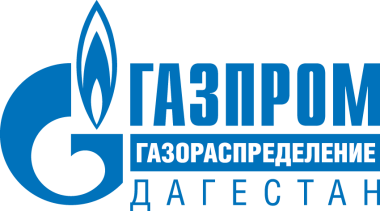 26.01.2023г. МахачкалаГазовики Дагестана напоминают жителям республики о необходимости соблюдения правил газовой безопасности Природный газ требует к себе повышенного внимания. Нарушение правил использования газового оборудования может привести к самым печальным последствиям. С началом холодов возрастает количество чрезвычайных ситуаций, несчастных случаев, связанных с эксплуатацией внутридомового газового оборудования.Во избежание трагедии необходимо соблюдать правила использования газового оборудования:– при включении газовых приборов открывать форточки;– при использовании газовых приборов в квартирах и жилых домах с пластиковыми окнами - держать створки постоянно в режиме «щелевого проветривания» или установить приточный клапан в стене рядом с окном или в профиль окна;– следить за нормальной работой газовых приборов, дымоходов и вентиляции, проверять тягу до включения и во время работы газовых приборов с отводом продуктов сгорания газа в дымоход. Периодически очищать "карман" дымохода;– если у вас газифицированная печь, то необходимо не допускать её перекала, рекомендуется топить ее не более двух - трёх часов с таким же перерывом (2-3 часа). При работе печи нельзя закрывать шибер;– проверять тягу в дымоходах и вентиляционных каналах перед каждым розжигом и во время работы газовых водонагревателей, отопительных печей;– по окончании пользования газом закрыть краны на газовых приборах и перед ними, а при размещении баллонов внутри кухонь дополнительно закрыть вентили у баллонов;– при неисправности газового оборудования вызвать работников предприятия газового хозяйства; – при внезапном прекращении подачи газа немедленно закрыть краны горелок газовых приборов и сообщить в аварийную газовую службу по телефону 04;– при появлении в помещении запаха газа немедленно прекратить использование газовых приборов, перекрыть краны к приборам и на приборах, открыть окна и вызвать аварийную службу газового хозяйства по телефону  04 (вне загазованного помещения). Не зажигать огонь, не курить, не включать и не выключать электроосвещение и электроприборы, не пользоваться электрозвонками;– содержать газовое оборудование в надлежащем техническом состоянии. Для этого необходимо заключить договор на техническое обслуживание газового оборудования (ТО ВДГО) и аварийно-диспетчерское обеспечение;- работы по монтажу и демонтажу газового оборудования проводятся исключительно работниками специализированной газовой компания.Если почувствуете запах газа или обнаружите повреждение газопроводов, немедленно сообщай в аварийную службу по телефону 04, для сотовой связи 104.
ПРЕСС-СЛУЖБА ООО «ГАЗПРОМ ГАЗОРАСПРЕДЕЛЕНИЕ ДАГЕСТАН»Контактный телефон:+7 (8722) 67-85-32Е-mail:dgs_d.biybulatov@mail.ruСайт:gro05.ru